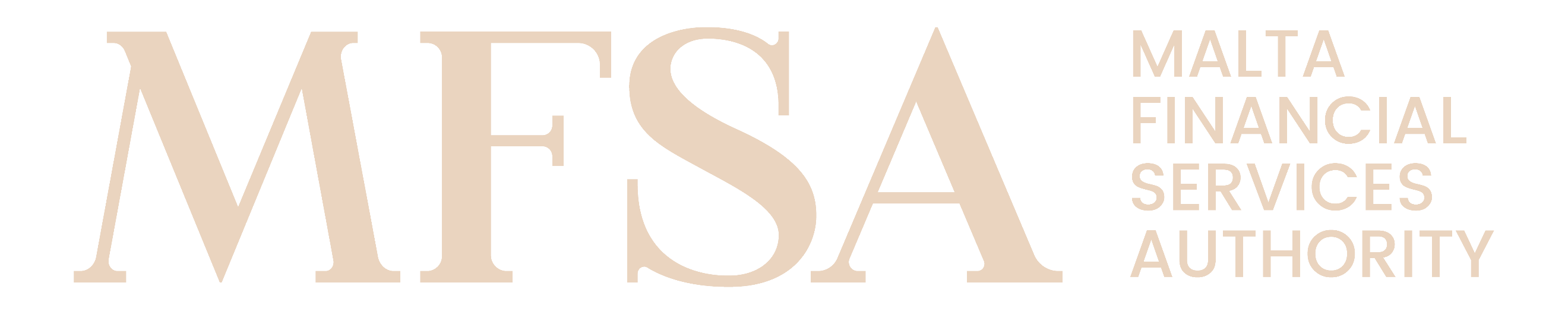 MALTA FINANCIAL SERVICES AUTHORITYAuthorisation FormsForm AA11: Securitisation Application FormHigh Level GuidelinesGeneralThis form, Form AA11: Securitisation Application Form (‘Application’), shall be duly filled in by persons wishing to notify the Malta Financial Services Authority of their intention to commence business as a securitisation vehicle in or from within Malta in terms of Article 18 of the Securitisation Act (Chapter 484 of the Laws of Malta), or by securitisation cell companies wishing to commence business in respect of a cell in terms of Regulation 22 of the Securitisation Cell Companies Regulations (Subsidiary Legislaiton 386.16).In this respect, the Applicant shall to the best of its knowledge, provide information, which is truthful, accurate and complete. The Applicant shall notify the MFSA immediately if the information provided changes in any respect either prior to or subsequent to authorisation.The Applicant shall not furnish information or make a statement which one knows to be inaccurate, false or misleading in any material respect, or recklessly furnish information or make a statement which is inaccurate, false or misleading in any material respect, pursuant to any of the provisions of this Act or of any Regulations made or of any Rules issued thereunder, or any condition, obligation, requirement, directive or order made or given as aforesaid.The Applicant is required to make reference, and where applicable comply with, the Act, the Regulations made, or Rules issued thereunder during the completion of the Application. The Applicant shall also refer to the respective National and/or European Regulatory Frameworks or other binding regulation as may be applicable.The Applicant shall not tamper with, or modify in any manner, this Application or its respective Annexes. Should it transpire that the documents were tampered with, or modified in any manner, the Authority shall consider the Application to be invalid. Any potential improvements should be communicated to the MFSA for consideration.The Authority may at its sole discretion request from the Applicant further information/ documentation.Proposed AuthorisationIndicate the intended type of authorisation the Applicant is proposing to obtain:DefinitionsFor the purposes of this Application, the definitions identified below should be read in conjunction with the provisions of the Act and any other law administered by the Authority for the time being in force in Malta.In the event that any of the definitions contained hereunder conflict with a definition under the Act, the definitions set out in the Act or in any other such law shall prevail, unless otherwise specified herein.Instructions The Applicant is required to complete all the respective sections under all the three parts of the Application, as follows:Part 1 – Applicant DetailsPart 2 – Activity & Method of OperationsPart 3 – Declaration FormApplicants are to note that further instructions in relation to the Application may be found on the Guidelines to the Authorisation Forms (link). It is noted that the Application should reflect the Applicant’s structure and method of operations at time of authorisation.Following submission of the Application via the LH Portal, the Declaration Form (Part 3 of this Application) should be printed and sent, originally signed, to the Authority. In the printed Declaration Form, the Applicant is reminded to enter the Application ID, which is provided automatically through the LH Portal upon on-line submission of the Application. It is to be noted that only this Declaration Form should be sent physically to the Authority. Further instructions can be found in the Declaration Form itself.In order for the Application to be considered complete, the Applicant is required to have submitted, along with a duly filled Application, all the required documentation as identified within this Application.Privacy NoticeThe MFSA ensures that any processing of personal data is conducted in accordance with Regulation (EU) 2016/679 (General Data Protection Regulation), the Data Protection Act (Chapter 586 of the Laws of Malta) and any other relevant European Union and national law. For further details, you may refer to the MFSA Privacy Notice available on the MFSA webpage https://www.mfsa.mt/privacy-notice/. DisclaimerIt is noted that the submission of this Application and/or its determination of ‘completeness’ shall not be construed as a granting of Authorisation by the MFSA. Furthermore, the Applicant is referred to Article 4(A) of the MFSA Act, wherein the granting of an Authorisation is a concession and a revocable privilege, and no holder thereof shall be deemed to have acquired any vested rights therein or thereunder.Applicant DetailsApplicant DetailsApplicant DetailsApplicant DetailsApplicant DetailsApplicant DetailsApplicant DetailsApplicant DetailsApplicant DetailsApplicant DetailsApplicant Person TypeApplicant Person TypeApplicant Person TypeApplicant Person TypeApplicant Person TypeApplicant Person TypeApplicant Person TypeApplicant Person TypeApplicant Person TypePerson TypeIf ‘Other Legal Form’: Specify FormIdentification of CellThis sub-section is only applicable to Securitisation Cell Companies issuing financial instruments on behalf of a Cell/s as defined in Regulation 22 of the SCC RegulationsIdentification of CellThis sub-section is only applicable to Securitisation Cell Companies issuing financial instruments on behalf of a Cell/s as defined in Regulation 22 of the SCC RegulationsIdentification of CellThis sub-section is only applicable to Securitisation Cell Companies issuing financial instruments on behalf of a Cell/s as defined in Regulation 22 of the SCC RegulationsIdentification of CellThis sub-section is only applicable to Securitisation Cell Companies issuing financial instruments on behalf of a Cell/s as defined in Regulation 22 of the SCC RegulationsIdentification of CellThis sub-section is only applicable to Securitisation Cell Companies issuing financial instruments on behalf of a Cell/s as defined in Regulation 22 of the SCC RegulationsIdentification of CellThis sub-section is only applicable to Securitisation Cell Companies issuing financial instruments on behalf of a Cell/s as defined in Regulation 22 of the SCC RegulationsIdentification of CellThis sub-section is only applicable to Securitisation Cell Companies issuing financial instruments on behalf of a Cell/s as defined in Regulation 22 of the SCC RegulationsIdentification of CellThis sub-section is only applicable to Securitisation Cell Companies issuing financial instruments on behalf of a Cell/s as defined in Regulation 22 of the SCC RegulationsIdentification of CellThis sub-section is only applicable to Securitisation Cell Companies issuing financial instruments on behalf of a Cell/s as defined in Regulation 22 of the SCC RegulationsIs the SCC making a notification in relation to one or more securitisation transactions which it is entering into on behalf of a Cell/s in terms of Article 22 of the SCC Regulations?Is the SCC making a notification in relation to one or more securitisation transactions which it is entering into on behalf of a Cell/s in terms of Article 22 of the SCC Regulations?Is the SCC making a notification in relation to one or more securitisation transactions which it is entering into on behalf of a Cell/s in terms of Article 22 of the SCC Regulations?Is the SCC making a notification in relation to one or more securitisation transactions which it is entering into on behalf of a Cell/s in terms of Article 22 of the SCC Regulations?Is the SCC making a notification in relation to one or more securitisation transactions which it is entering into on behalf of a Cell/s in terms of Article 22 of the SCC Regulations?Is the SCC making a notification in relation to one or more securitisation transactions which it is entering into on behalf of a Cell/s in terms of Article 22 of the SCC Regulations?Is the SCC making a notification in relation to one or more securitisation transactions which it is entering into on behalf of a Cell/s in terms of Article 22 of the SCC Regulations?If ‘Yes’: Identify each respective Cell:If ‘Yes’: Identify each respective Cell:If ‘Yes’: Identify each respective Cell:If ‘Yes’: Identify each respective Cell:If ‘Yes’: Identify each respective Cell:If ‘Yes’: Identify each respective Cell:If ‘Yes’: Identify each respective Cell:If ‘Yes’: Identify each respective Cell:If ‘Yes’: Identify each respective Cell:If ‘Yes’: Identify each respective Cell:(Add multiple as applicable(Add multiple as applicable(Add multiple as applicable(Add multiple as applicable(Add multiple as applicable(Add multiple as applicable(Add multiple as applicable(Add multiple as applicable(Add multiple as applicable(Add multiple as applicableHas the Applicant delivered a copy of the resolution to create a new cell, referred to in Regulation 6(1) of the SCC Regulations to the Malta Business Registry within 14 days from the date of the said resolution, in accordance with Article 22(2) of the aforementioned Regulations?Has the Applicant delivered a copy of the resolution to create a new cell, referred to in Regulation 6(1) of the SCC Regulations to the Malta Business Registry within 14 days from the date of the said resolution, in accordance with Article 22(2) of the aforementioned Regulations?Has the Applicant delivered a copy of the resolution to create a new cell, referred to in Regulation 6(1) of the SCC Regulations to the Malta Business Registry within 14 days from the date of the said resolution, in accordance with Article 22(2) of the aforementioned Regulations?Has the Applicant delivered a copy of the resolution to create a new cell, referred to in Regulation 6(1) of the SCC Regulations to the Malta Business Registry within 14 days from the date of the said resolution, in accordance with Article 22(2) of the aforementioned Regulations?Has the Applicant delivered a copy of the resolution to create a new cell, referred to in Regulation 6(1) of the SCC Regulations to the Malta Business Registry within 14 days from the date of the said resolution, in accordance with Article 22(2) of the aforementioned Regulations?Has the Applicant delivered a copy of the resolution to create a new cell, referred to in Regulation 6(1) of the SCC Regulations to the Malta Business Registry within 14 days from the date of the said resolution, in accordance with Article 22(2) of the aforementioned Regulations?Has the Applicant delivered a copy of the resolution to create a new cell, referred to in Regulation 6(1) of the SCC Regulations to the Malta Business Registry within 14 days from the date of the said resolution, in accordance with Article 22(2) of the aforementioned Regulations?If “Yes”: Provide the following attachment:Attachment | Decision Making Body’s ResolutionProvide a Copy of the Decision Making Body’s resolution to create a new cell, for each cell identified aboveIf “Yes”: Provide the following attachment:Attachment | Decision Making Body’s ResolutionProvide a Copy of the Decision Making Body’s resolution to create a new cell, for each cell identified aboveIf “Yes”: Provide the following attachment:Attachment | Decision Making Body’s ResolutionProvide a Copy of the Decision Making Body’s resolution to create a new cell, for each cell identified aboveIf “Yes”: Provide the following attachment:Attachment | Decision Making Body’s ResolutionProvide a Copy of the Decision Making Body’s resolution to create a new cell, for each cell identified aboveIf “Yes”: Provide the following attachment:Attachment | Decision Making Body’s ResolutionProvide a Copy of the Decision Making Body’s resolution to create a new cell, for each cell identified aboveIf “Yes”: Provide the following attachment:Attachment | Decision Making Body’s ResolutionProvide a Copy of the Decision Making Body’s resolution to create a new cell, for each cell identified aboveIf “Yes”: Provide the following attachment:Attachment | Decision Making Body’s ResolutionProvide a Copy of the Decision Making Body’s resolution to create a new cell, for each cell identified aboveIf “Yes”: Provide the following attachment:Attachment | Decision Making Body’s ResolutionProvide a Copy of the Decision Making Body’s resolution to create a new cell, for each cell identified aboveIf “Yes”: Provide the following attachment:Attachment | Decision Making Body’s ResolutionProvide a Copy of the Decision Making Body’s resolution to create a new cell, for each cell identified aboveIf “Yes”: Provide the following attachment:Attachment | Decision Making Body’s ResolutionProvide a Copy of the Decision Making Body’s resolution to create a new cell, for each cell identified aboveApplicant – General and Identification Details	Applicant – General and Identification Details	Applicant – General and Identification Details	Applicant – General and Identification Details	Applicant – General and Identification Details	Applicant – General and Identification Details	Applicant – General and Identification Details	Applicant – General and Identification Details	Applicant – General and Identification Details	IdentificationIdentificationIdentificationIdentificationIdentificationIdentificationIdentificationIdentificationIdentificationStatus of ApplicantRegistered Name(If not yet Formed, provide proposed name)Registered NumberDate of RegistrationName of RegistryCountry of RegistrationLEI Code (if applicable)AddressesAddressesAddressesAddressesAddressesAddressesAddressesAddressesAddressesRegistered AddressIf Formed, indicate registered address as indicated on the Registration Document.If not yet Formed, indicate proposed registered address.Registered AddressIf Formed, indicate registered address as indicated on the Registration Document.If not yet Formed, indicate proposed registered address.Registered AddressIf Formed, indicate registered address as indicated on the Registration Document.If not yet Formed, indicate proposed registered address.Registered AddressIf Formed, indicate registered address as indicated on the Registration Document.If not yet Formed, indicate proposed registered address.Registered AddressIf Formed, indicate registered address as indicated on the Registration Document.If not yet Formed, indicate proposed registered address.Registered AddressIf Formed, indicate registered address as indicated on the Registration Document.If not yet Formed, indicate proposed registered address.Registered AddressIf Formed, indicate registered address as indicated on the Registration Document.If not yet Formed, indicate proposed registered address.Registered AddressIf Formed, indicate registered address as indicated on the Registration Document.If not yet Formed, indicate proposed registered address.Registered AddressIf Formed, indicate registered address as indicated on the Registration Document.If not yet Formed, indicate proposed registered address.Number/NameStreet/RoadCity/Town/VillageRegion/State(if applicable)Post CodeCountryRepresentation Indicate the details of the external / internal representatives of the Applicant and their contact details, as applicable.Representation Indicate the details of the external / internal representatives of the Applicant and their contact details, as applicable.Representation Indicate the details of the external / internal representatives of the Applicant and their contact details, as applicable.Representation Indicate the details of the external / internal representatives of the Applicant and their contact details, as applicable.Representation Indicate the details of the external / internal representatives of the Applicant and their contact details, as applicable.Representation Indicate the details of the external / internal representatives of the Applicant and their contact details, as applicable.Representation Indicate the details of the external / internal representatives of the Applicant and their contact details, as applicable.Representation Indicate the details of the external / internal representatives of the Applicant and their contact details, as applicable.Representation Indicate the details of the external / internal representatives of the Applicant and their contact details, as applicable.External RepresentativeExternal RepresentativeExternal RepresentativeExternal RepresentativeExternal RepresentativeExternal RepresentativeExternal RepresentativeExternal RepresentativeExternal RepresentativeIs the Applicant represented by an external party?If ‘Yes’: Indicate the details of the external representative: Is the Applicant represented by an external party?If ‘Yes’: Indicate the details of the external representative: Is the Applicant represented by an external party?If ‘Yes’: Indicate the details of the external representative: Is the Applicant represented by an external party?If ‘Yes’: Indicate the details of the external representative: Is the Applicant represented by an external party?If ‘Yes’: Indicate the details of the external representative: Is the Applicant represented by an external party?If ‘Yes’: Indicate the details of the external representative: Is the Applicant represented by an external party?If ‘Yes’: Indicate the details of the external representative: Is the Applicant represented by an external party?If ‘Yes’: Indicate the details of the external representative: Representative Entity Name (if applicable)Representative Entity Name (if applicable)PositionPositionTitleTitleNameNameSurnameSurnameSurnameRepresentative’s Business Email AddressRepresentative’s Business Email AddressRepresentative’s Business Direct NumberRepresentative’s Business Direct NumberApplicant Structure and Regulatory History    Applicant Structure and Regulatory History    Applicant Structure and Regulatory History    Applicant Structure and Regulatory History    Constitutional DocumentationThis section is only applicable where the Applicant intends to commence business as a securitisation vehicle in or from within Malta in terms of Article 18 of the Securitisation ActConstitutional DocumentationThis section is only applicable where the Applicant intends to commence business as a securitisation vehicle in or from within Malta in terms of Article 18 of the Securitisation ActConstitutional DocumentationThis section is only applicable where the Applicant intends to commence business as a securitisation vehicle in or from within Malta in terms of Article 18 of the Securitisation ActAttachment | Constitutional DocumentProvide a copy of the Constitutional Document. If the Applicant is still in formation, provide a draft version of the document.Attachment | Constitutional DocumentProvide a copy of the Constitutional Document. If the Applicant is still in formation, provide a draft version of the document.Attachment | Constitutional DocumentProvide a copy of the Constitutional Document. If the Applicant is still in formation, provide a draft version of the document.Group Structure Group Structure Group Structure Group StructureGroup StructureGroup StructureAttachment | Group Structure DiagramProvide a diagram illustrating:The Share Holding Structure of the ApplicantThe direct and/or indirect ownership of a sufficient percentage of shares, voting rights or ownership interest held by the Applicant in other Legal Persons.Attachment | Group Structure DiagramProvide a diagram illustrating:The Share Holding Structure of the ApplicantThe direct and/or indirect ownership of a sufficient percentage of shares, voting rights or ownership interest held by the Applicant in other Legal Persons.Attachment | Group Structure DiagramProvide a diagram illustrating:The Share Holding Structure of the ApplicantThe direct and/or indirect ownership of a sufficient percentage of shares, voting rights or ownership interest held by the Applicant in other Legal Persons.Sanctions and Restrictive MeasuresSanctions and Restrictive MeasuresSanctions and Restrictive MeasuresHas the Applicant, if already formed, or any Natural or Legal Persons with whom it has ties, whether in Malta or abroad, been placed under a list of sanctions or restrictive measures of any nature?Has the Applicant, if already formed, or any Natural or Legal Persons with whom it has ties, whether in Malta or abroad, been placed under a list of sanctions or restrictive measures of any nature?If ‘Yes’: Provide the following detail for each respective case:(Add multiple as applicable)(Add multiple as applicable)PART 2Business Model, Strategy & ActivityPART 2Business Model, Strategy & ActivityPART 2Business Model, Strategy & ActivityNature of the Securitisation TransactionNature of the Securitisation TransactionNature of the Securitisation TransactionDetails of the Securitisation TransactionDetails of the Securitisation TransactionProvide the respective details of the Securitisation Transaction. In case where the SCC is making a notification in relation to one or more securitisation transactions which it is entering into on behalf of more than one Cell in terms of Article 22 of the SCC Regulations, add a repeating section below for each respective cell separately. Provide the respective details of the Securitisation Transaction. In case where the SCC is making a notification in relation to one or more securitisation transactions which it is entering into on behalf of more than one Cell in terms of Article 22 of the SCC Regulations, add a repeating section below for each respective cell separately. Financial Services Activity, Flows, Execution and SettlementFinancial Services Activity, Flows, Execution and SettlementPART 2GovernancePART 2GovernancePART 2GovernancePART 2GovernancePART 2GovernancePART 2GovernancePART 2GovernancePART 2GovernanceManagement BodyManagement BodyManagement BodyManagement BodyManagement BodyManagement BodyManagement BodyMembers of the Management BodyMembers of the Management BodyMembers of the Management BodyMembers of the Management BodyMembers of the Management BodyMembers of the Management BodyMembers of the Management Body(Add multiple as applicable)(Add multiple as applicable)(Add multiple as applicable)(Add multiple as applicable)(Add multiple as applicable)(Add multiple as applicable)(Add multiple as applicable)Third-Party FunctionariesThird-Party FunctionariesThird-Party FunctionariesThird-Party FunctionariesThird-Party FunctionariesThird-Party FunctionariesThird-Party FunctionariesManagement CompanyManagement CompanyManagement CompanyManagement CompanyManagement CompanyManagement CompanyManagement CompanyDoes the Applicant intend to appoint a Management Company?Does the Applicant intend to appoint a Management Company?Does the Applicant intend to appoint a Management Company?Does the Applicant intend to appoint a Management Company?Does the Applicant intend to appoint a Management Company?Does the Applicant intend to appoint a Management Company?If ‘No’: Provide the reasoning for such decisionIf ‘No’: Provide the reasoning for such decisionIf ‘No’: Provide the reasoning for such decisionIf ‘No’: Provide the reasoning for such decisionIf ‘No’: Provide the reasoning for such decisionIf ‘No’: Provide the reasoning for such decisionIf ‘No’: Provide the reasoning for such decisionIf ‘Yes’: Explain the type of services that the Management Company will be providingIf ‘Yes’: Explain the type of services that the Management Company will be providingIf ‘Yes’: Explain the type of services that the Management Company will be providingIf ‘Yes’: Explain the type of services that the Management Company will be providingIf ‘Yes’: Explain the type of services that the Management Company will be providingIf ‘Yes’: Explain the type of services that the Management Company will be providingIf ‘Yes’: Explain the type of services that the Management Company will be providingName of Management CompanyName of Management CompanyLEI Code (if applicable)LEI Code (if applicable)AddressAddressAddressAddressAddressAddressAddressNumber/NameStreet/RoadCity/Town/VillageRegion/State(if applicable)Post CodeCountryDetails of Authorisation HeldDetails of Authorisation HeldDetails of Authorisation HeldDetails of Authorisation HeldDetails of Authorisation HeldDetails of Authorisation HeldDetails of Authorisation HeldName of Regulatory BodyIf ‘Other’: 
Name of Regulatory BodyCountry of AuthorisationAuthorisation DateDetails of authorisation heldOriginatorOriginatorOriginatorOriginatorOriginatorOriginatorOriginatorName of OriginatorName of OriginatorLEI Code (if applicable)LEI Code (if applicable)AddressAddressAddressAddressAddressAddressAddressNumber/NameStreet/RoadCity/Town/VillageRegion/State(if applicable)Post CodeCountryHas the Originator, or any person constituting its management body or any of its shareholders, ever: been subject to regulatory action by any Regulatory Authority, both local and foreign;been subject to ongoing investigations by any Regulatory Authority, both local and foreign; orhad any sanction imposed or been adjudicated against by any court of law, tribunal or any other administrative or sanctioning body?Has the Originator, or any person constituting its management body or any of its shareholders, ever: been subject to regulatory action by any Regulatory Authority, both local and foreign;been subject to ongoing investigations by any Regulatory Authority, both local and foreign; orhad any sanction imposed or been adjudicated against by any court of law, tribunal or any other administrative or sanctioning body?Has the Originator, or any person constituting its management body or any of its shareholders, ever: been subject to regulatory action by any Regulatory Authority, both local and foreign;been subject to ongoing investigations by any Regulatory Authority, both local and foreign; orhad any sanction imposed or been adjudicated against by any court of law, tribunal or any other administrative or sanctioning body?Has the Originator, or any person constituting its management body or any of its shareholders, ever: been subject to regulatory action by any Regulatory Authority, both local and foreign;been subject to ongoing investigations by any Regulatory Authority, both local and foreign; orhad any sanction imposed or been adjudicated against by any court of law, tribunal or any other administrative or sanctioning body?Has the Originator, or any person constituting its management body or any of its shareholders, ever: been subject to regulatory action by any Regulatory Authority, both local and foreign;been subject to ongoing investigations by any Regulatory Authority, both local and foreign; orhad any sanction imposed or been adjudicated against by any court of law, tribunal or any other administrative or sanctioning body?If ‘Yes’: Provide any relevant information as applicableIf ‘Yes’: Provide any relevant information as applicableIf ‘Yes’: Provide any relevant information as applicableIf ‘Yes’: Provide any relevant information as applicableIf ‘Yes’: Provide any relevant information as applicableIf ‘Yes’: Provide any relevant information as applicableIf ‘Yes’: Provide any relevant information as applicableCalculating AgentCalculating AgentCalculating AgentCalculating AgentCalculating AgentCalculating AgentCalculating AgentDoes the Applicant intend to appoint a Calculating Agent?Does the Applicant intend to appoint a Calculating Agent?Does the Applicant intend to appoint a Calculating Agent?Does the Applicant intend to appoint a Calculating Agent?Does the Applicant intend to appoint a Calculating Agent?If ‘No’: Provide the reasoning for such decisionIf ‘No’: Provide the reasoning for such decisionIf ‘No’: Provide the reasoning for such decisionIf ‘No’: Provide the reasoning for such decisionIf ‘No’: Provide the reasoning for such decisionIf ‘No’: Provide the reasoning for such decisionIf ‘No’: Provide the reasoning for such decisionName of Calculating AgentName of Calculating AgentLEI Code (if applicable)LEI Code (if applicable)AddressAddressAddressAddressAddressAddressAddressNumber/NameStreet/RoadCity/Town/VillageRegion/State(if applicable)Post CodeCountryReporting AgentReporting AgentReporting AgentReporting AgentReporting AgentReporting AgentReporting AgentDoes the Applicant intend to appoint a Reporting Agent?Does the Applicant intend to appoint a Reporting Agent?Does the Applicant intend to appoint a Reporting Agent?Does the Applicant intend to appoint a Reporting Agent?Does the Applicant intend to appoint a Reporting Agent?Does the Applicant intend to appoint a Reporting Agent?If ‘No’: Provide the reasoning for such decisionIf ‘No’: Provide the reasoning for such decisionIf ‘No’: Provide the reasoning for such decisionIf ‘No’: Provide the reasoning for such decisionIf ‘No’: Provide the reasoning for such decisionIf ‘No’: Provide the reasoning for such decisionIf ‘No’: Provide the reasoning for such decisionName of Reporting AgentName of Reporting AgentLEI Code (if applicable)LEI Code (if applicable)AddressAddressAddressAddressAddressAddressAddressNumber/NameStreet/RoadCity/Town/VillageRegion/State(if applicable)Post CodeCountryNote - SVs which qualify as financial vehicle corporations engaged in securitisation transactions under Regulation (EU) No 1075/2013 of the European Central Bank of 18 October 2013 (the ECB Regulation) concerning statistics on the assets and liabilities of financial vehicle corporations engaged in securitisation transactions must, unless exempted, comply with the reporting obligations laid down in the ECB Regulation. Each such SV shall inform the Central Bank of Malta in writing of its existence within one week from the date on which it commences business irrespective of any derogation from the reporting requirements under the Regulation.Note - SVs which qualify as financial vehicle corporations engaged in securitisation transactions under Regulation (EU) No 1075/2013 of the European Central Bank of 18 October 2013 (the ECB Regulation) concerning statistics on the assets and liabilities of financial vehicle corporations engaged in securitisation transactions must, unless exempted, comply with the reporting obligations laid down in the ECB Regulation. Each such SV shall inform the Central Bank of Malta in writing of its existence within one week from the date on which it commences business irrespective of any derogation from the reporting requirements under the Regulation.Note - SVs which qualify as financial vehicle corporations engaged in securitisation transactions under Regulation (EU) No 1075/2013 of the European Central Bank of 18 October 2013 (the ECB Regulation) concerning statistics on the assets and liabilities of financial vehicle corporations engaged in securitisation transactions must, unless exempted, comply with the reporting obligations laid down in the ECB Regulation. Each such SV shall inform the Central Bank of Malta in writing of its existence within one week from the date on which it commences business irrespective of any derogation from the reporting requirements under the Regulation.Note - SVs which qualify as financial vehicle corporations engaged in securitisation transactions under Regulation (EU) No 1075/2013 of the European Central Bank of 18 October 2013 (the ECB Regulation) concerning statistics on the assets and liabilities of financial vehicle corporations engaged in securitisation transactions must, unless exempted, comply with the reporting obligations laid down in the ECB Regulation. Each such SV shall inform the Central Bank of Malta in writing of its existence within one week from the date on which it commences business irrespective of any derogation from the reporting requirements under the Regulation.Note - SVs which qualify as financial vehicle corporations engaged in securitisation transactions under Regulation (EU) No 1075/2013 of the European Central Bank of 18 October 2013 (the ECB Regulation) concerning statistics on the assets and liabilities of financial vehicle corporations engaged in securitisation transactions must, unless exempted, comply with the reporting obligations laid down in the ECB Regulation. Each such SV shall inform the Central Bank of Malta in writing of its existence within one week from the date on which it commences business irrespective of any derogation from the reporting requirements under the Regulation.Note - SVs which qualify as financial vehicle corporations engaged in securitisation transactions under Regulation (EU) No 1075/2013 of the European Central Bank of 18 October 2013 (the ECB Regulation) concerning statistics on the assets and liabilities of financial vehicle corporations engaged in securitisation transactions must, unless exempted, comply with the reporting obligations laid down in the ECB Regulation. Each such SV shall inform the Central Bank of Malta in writing of its existence within one week from the date on which it commences business irrespective of any derogation from the reporting requirements under the Regulation.Note - SVs which qualify as financial vehicle corporations engaged in securitisation transactions under Regulation (EU) No 1075/2013 of the European Central Bank of 18 October 2013 (the ECB Regulation) concerning statistics on the assets and liabilities of financial vehicle corporations engaged in securitisation transactions must, unless exempted, comply with the reporting obligations laid down in the ECB Regulation. Each such SV shall inform the Central Bank of Malta in writing of its existence within one week from the date on which it commences business irrespective of any derogation from the reporting requirements under the Regulation.Other Third PartiesOther Third PartiesOther Third PartiesOther Third PartiesOther Third PartiesOther Third PartiesOther Third PartiesDoes the Applicant intend to appoint any other third parties?If ‘Yes’: Provide the respective details for each other third party below, as applicable:Does the Applicant intend to appoint any other third parties?If ‘Yes’: Provide the respective details for each other third party below, as applicable:Does the Applicant intend to appoint any other third parties?If ‘Yes’: Provide the respective details for each other third party below, as applicable:Does the Applicant intend to appoint any other third parties?If ‘Yes’: Provide the respective details for each other third party below, as applicable:Does the Applicant intend to appoint any other third parties?If ‘Yes’: Provide the respective details for each other third party below, as applicable:Does the Applicant intend to appoint any other third parties?If ‘Yes’: Provide the respective details for each other third party below, as applicable:(Add multiple as applicable)(Add multiple as applicable)(Add multiple as applicable)(Add multiple as applicable)(Add multiple as applicable)(Add multiple as applicable)(Add multiple as applicable)Attachment | OrganigramProvide a corporate structure chart which clearly identifies all the parties, as well as third-party service providersAttachment | OrganigramProvide a corporate structure chart which clearly identifies all the parties, as well as third-party service providersAttachment | OrganigramProvide a corporate structure chart which clearly identifies all the parties, as well as third-party service providersAttachment | OrganigramProvide a corporate structure chart which clearly identifies all the parties, as well as third-party service providersAttachment | OrganigramProvide a corporate structure chart which clearly identifies all the parties, as well as third-party service providersAttachment | OrganigramProvide a corporate structure chart which clearly identifies all the parties, as well as third-party service providersAttachment | OrganigramProvide a corporate structure chart which clearly identifies all the parties, as well as third-party service providersPART 2ConductPART 2ConductClient BaseIndicate the intended target market and explain the distribution channel and respective products/services for each client baseCountries and Geographical AreasIndicate the jurisdiction/s in which the SV will be selling and marketing its securities(Add multiple as applicablePART 3Declaration FormPART 3Declaration FormPART 3Declaration FormPART 3Declaration FormFollowing submission of the Application, this Declaration Form should be printed and sent, originally signed, to the attention of Authorisations, Securities and Markets Supervision Function, MFSA. It is to be noted that only this form should be sent  physically to the Authority and that should the Applicant submit the entire Application, only the version submitted via the LH Portal shall be maintained and used for the purposes of the MFSA’s authorisation processes.This Declaration Form should be signed by the two signatories vested with legal representation of the Applicant.Following submission of the Application, this Declaration Form should be printed and sent, originally signed, to the attention of Authorisations, Securities and Markets Supervision Function, MFSA. It is to be noted that only this form should be sent  physically to the Authority and that should the Applicant submit the entire Application, only the version submitted via the LH Portal shall be maintained and used for the purposes of the MFSA’s authorisation processes.This Declaration Form should be signed by the two signatories vested with legal representation of the Applicant.Following submission of the Application, this Declaration Form should be printed and sent, originally signed, to the attention of Authorisations, Securities and Markets Supervision Function, MFSA. It is to be noted that only this form should be sent  physically to the Authority and that should the Applicant submit the entire Application, only the version submitted via the LH Portal shall be maintained and used for the purposes of the MFSA’s authorisation processes.This Declaration Form should be signed by the two signatories vested with legal representation of the Applicant.Following submission of the Application, this Declaration Form should be printed and sent, originally signed, to the attention of Authorisations, Securities and Markets Supervision Function, MFSA. It is to be noted that only this form should be sent  physically to the Authority and that should the Applicant submit the entire Application, only the version submitted via the LH Portal shall be maintained and used for the purposes of the MFSA’s authorisation processes.This Declaration Form should be signed by the two signatories vested with legal representation of the Applicant.The undersigned, on behalf of Applicant, declare that:Securitisation Transactionthe SV shall not issue financial instruments to the public on a continuous basis and therefore does not fall within the definition of a ‘public securitisation vehicle’ as defined in Article 19 of the Securitisation Act;the SV shall not issue financial instruments to retail clients as defined in point 11 of Article 4(1) of Directive 2014/65/EU unless it has performed a suitability test in accordance with Article 25(2) of Directive 2014/65/EU and is satisfied that the financial instruments are suitable for each retail client to which the financial instruments are issued;the SV has taken all the necessary steps to be aware of the relevant legal and fiscal requirements applicable to it (in any relevant jurisdiction); the SV understands and has included the following disclaimer in all its Offering Documents: ‘The Malta Financial Services Authority has made no assessments or value judgments for the accuracy or completeness of statements made or opinions expressed nor approved the contents contained in this document, nor is it approved. Furthermore, the Special Purpose Vehicle is not licensed or in any way authorised by the Malta Financial Services Authority.’;the SV declares that that the securitisation transaction/s to be entered into by the SV will not involve any form of repackaging (of the financial instruments issued) that is structured by the issuer, arranger or sponsor of the securitisation transaction/s for the purpose of circumventing the selling restrictions relating to retail clients; andthe securitisation transaction(s) or financial instruments issued by a Securitisation Vehicle or Securitisation Cell Company shall exceed €1,000,000 in value in line with the Notice 611 of Government Gazette No 19,020 of 7 August, 2009. Application Submission and Requirements   the Applicant has duly authorised the undersigned to complete and submit this Application to the MFSA; andthe Applicant is aware of the requirements under the provisions of the Act and other respective national or European Regulatory Frameworks or other binding regulation as may be applicable.Information Provided to Authority					the information given in answer to the questions within the Application is complete and accurate to the best of our knowledge, information and belief and that there are no other facts relevant to this Application of which the Authority should be aware;the Applicant has not tampered with, or modified in any manner, this Application or its respective Annexes, and understands that such tampering with, or modification in any manner of these documents will result in a refusal of this Application;						the MFSA will be notified immediately if the information given in answer to the questions within the Application changes and/or affects the completeness or accuracy the Application either prior to or subsequent to authorisation should this be granted;	this Declaration Form corresponds to the Application submitted to the Authority via the LH Portal bearing the following ID:the following documentation as indicated in the below have been submitted together with this Application:Representatives and Disclosurethe MFSA is hereby being authorised to contact the representatives provide by the Applicant under Section 1 of Part 1 of this Application; andthe MFSA is hereby being authorised to make such enquiries as it may consider necessary in connection with this Application.Privacy Notice										I/we have read and understood the MFSA Privacy Notice and the terms and conditions included therein.The undersigned, on behalf of Applicant, declare that:Securitisation Transactionthe SV shall not issue financial instruments to the public on a continuous basis and therefore does not fall within the definition of a ‘public securitisation vehicle’ as defined in Article 19 of the Securitisation Act;the SV shall not issue financial instruments to retail clients as defined in point 11 of Article 4(1) of Directive 2014/65/EU unless it has performed a suitability test in accordance with Article 25(2) of Directive 2014/65/EU and is satisfied that the financial instruments are suitable for each retail client to which the financial instruments are issued;the SV has taken all the necessary steps to be aware of the relevant legal and fiscal requirements applicable to it (in any relevant jurisdiction); the SV understands and has included the following disclaimer in all its Offering Documents: ‘The Malta Financial Services Authority has made no assessments or value judgments for the accuracy or completeness of statements made or opinions expressed nor approved the contents contained in this document, nor is it approved. Furthermore, the Special Purpose Vehicle is not licensed or in any way authorised by the Malta Financial Services Authority.’;the SV declares that that the securitisation transaction/s to be entered into by the SV will not involve any form of repackaging (of the financial instruments issued) that is structured by the issuer, arranger or sponsor of the securitisation transaction/s for the purpose of circumventing the selling restrictions relating to retail clients; andthe securitisation transaction(s) or financial instruments issued by a Securitisation Vehicle or Securitisation Cell Company shall exceed €1,000,000 in value in line with the Notice 611 of Government Gazette No 19,020 of 7 August, 2009. Application Submission and Requirements   the Applicant has duly authorised the undersigned to complete and submit this Application to the MFSA; andthe Applicant is aware of the requirements under the provisions of the Act and other respective national or European Regulatory Frameworks or other binding regulation as may be applicable.Information Provided to Authority					the information given in answer to the questions within the Application is complete and accurate to the best of our knowledge, information and belief and that there are no other facts relevant to this Application of which the Authority should be aware;the Applicant has not tampered with, or modified in any manner, this Application or its respective Annexes, and understands that such tampering with, or modification in any manner of these documents will result in a refusal of this Application;						the MFSA will be notified immediately if the information given in answer to the questions within the Application changes and/or affects the completeness or accuracy the Application either prior to or subsequent to authorisation should this be granted;	this Declaration Form corresponds to the Application submitted to the Authority via the LH Portal bearing the following ID:the following documentation as indicated in the below have been submitted together with this Application:Representatives and Disclosurethe MFSA is hereby being authorised to contact the representatives provide by the Applicant under Section 1 of Part 1 of this Application; andthe MFSA is hereby being authorised to make such enquiries as it may consider necessary in connection with this Application.Privacy Notice										I/we have read and understood the MFSA Privacy Notice and the terms and conditions included therein.The undersigned, on behalf of Applicant, declare that:Securitisation Transactionthe SV shall not issue financial instruments to the public on a continuous basis and therefore does not fall within the definition of a ‘public securitisation vehicle’ as defined in Article 19 of the Securitisation Act;the SV shall not issue financial instruments to retail clients as defined in point 11 of Article 4(1) of Directive 2014/65/EU unless it has performed a suitability test in accordance with Article 25(2) of Directive 2014/65/EU and is satisfied that the financial instruments are suitable for each retail client to which the financial instruments are issued;the SV has taken all the necessary steps to be aware of the relevant legal and fiscal requirements applicable to it (in any relevant jurisdiction); the SV understands and has included the following disclaimer in all its Offering Documents: ‘The Malta Financial Services Authority has made no assessments or value judgments for the accuracy or completeness of statements made or opinions expressed nor approved the contents contained in this document, nor is it approved. Furthermore, the Special Purpose Vehicle is not licensed or in any way authorised by the Malta Financial Services Authority.’;the SV declares that that the securitisation transaction/s to be entered into by the SV will not involve any form of repackaging (of the financial instruments issued) that is structured by the issuer, arranger or sponsor of the securitisation transaction/s for the purpose of circumventing the selling restrictions relating to retail clients; andthe securitisation transaction(s) or financial instruments issued by a Securitisation Vehicle or Securitisation Cell Company shall exceed €1,000,000 in value in line with the Notice 611 of Government Gazette No 19,020 of 7 August, 2009. Application Submission and Requirements   the Applicant has duly authorised the undersigned to complete and submit this Application to the MFSA; andthe Applicant is aware of the requirements under the provisions of the Act and other respective national or European Regulatory Frameworks or other binding regulation as may be applicable.Information Provided to Authority					the information given in answer to the questions within the Application is complete and accurate to the best of our knowledge, information and belief and that there are no other facts relevant to this Application of which the Authority should be aware;the Applicant has not tampered with, or modified in any manner, this Application or its respective Annexes, and understands that such tampering with, or modification in any manner of these documents will result in a refusal of this Application;						the MFSA will be notified immediately if the information given in answer to the questions within the Application changes and/or affects the completeness or accuracy the Application either prior to or subsequent to authorisation should this be granted;	this Declaration Form corresponds to the Application submitted to the Authority via the LH Portal bearing the following ID:the following documentation as indicated in the below have been submitted together with this Application:Representatives and Disclosurethe MFSA is hereby being authorised to contact the representatives provide by the Applicant under Section 1 of Part 1 of this Application; andthe MFSA is hereby being authorised to make such enquiries as it may consider necessary in connection with this Application.Privacy Notice										I/we have read and understood the MFSA Privacy Notice and the terms and conditions included therein.The undersigned, on behalf of Applicant, declare that:Securitisation Transactionthe SV shall not issue financial instruments to the public on a continuous basis and therefore does not fall within the definition of a ‘public securitisation vehicle’ as defined in Article 19 of the Securitisation Act;the SV shall not issue financial instruments to retail clients as defined in point 11 of Article 4(1) of Directive 2014/65/EU unless it has performed a suitability test in accordance with Article 25(2) of Directive 2014/65/EU and is satisfied that the financial instruments are suitable for each retail client to which the financial instruments are issued;the SV has taken all the necessary steps to be aware of the relevant legal and fiscal requirements applicable to it (in any relevant jurisdiction); the SV understands and has included the following disclaimer in all its Offering Documents: ‘The Malta Financial Services Authority has made no assessments or value judgments for the accuracy or completeness of statements made or opinions expressed nor approved the contents contained in this document, nor is it approved. Furthermore, the Special Purpose Vehicle is not licensed or in any way authorised by the Malta Financial Services Authority.’;the SV declares that that the securitisation transaction/s to be entered into by the SV will not involve any form of repackaging (of the financial instruments issued) that is structured by the issuer, arranger or sponsor of the securitisation transaction/s for the purpose of circumventing the selling restrictions relating to retail clients; andthe securitisation transaction(s) or financial instruments issued by a Securitisation Vehicle or Securitisation Cell Company shall exceed €1,000,000 in value in line with the Notice 611 of Government Gazette No 19,020 of 7 August, 2009. Application Submission and Requirements   the Applicant has duly authorised the undersigned to complete and submit this Application to the MFSA; andthe Applicant is aware of the requirements under the provisions of the Act and other respective national or European Regulatory Frameworks or other binding regulation as may be applicable.Information Provided to Authority					the information given in answer to the questions within the Application is complete and accurate to the best of our knowledge, information and belief and that there are no other facts relevant to this Application of which the Authority should be aware;the Applicant has not tampered with, or modified in any manner, this Application or its respective Annexes, and understands that such tampering with, or modification in any manner of these documents will result in a refusal of this Application;						the MFSA will be notified immediately if the information given in answer to the questions within the Application changes and/or affects the completeness or accuracy the Application either prior to or subsequent to authorisation should this be granted;	this Declaration Form corresponds to the Application submitted to the Authority via the LH Portal bearing the following ID:the following documentation as indicated in the below have been submitted together with this Application:Representatives and Disclosurethe MFSA is hereby being authorised to contact the representatives provide by the Applicant under Section 1 of Part 1 of this Application; andthe MFSA is hereby being authorised to make such enquiries as it may consider necessary in connection with this Application.Privacy Notice										I/we have read and understood the MFSA Privacy Notice and the terms and conditions included therein.Signature 1Name SurnamePositionDate Signature 2Name SurnamePositionDate 